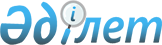 Об утверждении Правил назначения участковых инспекторов полицииПриказ Министра внутренних дел Республики Казахстан от 17 июля 2014 года № 438. Зарегистрирован в Министерстве юстиции Республики Казахстан 19 августа 2014 года № 9696.
      В соответствии с подпунктом 25) статьи 11 Закона Республики Казахстан от 23 апреля 2014 года "Об органах внутренних дел Республики Казахстан" ПРИКАЗЫВАЮ:
      1. Утвердить прилагаемые Правила назначения участковых инспекторов полиции.
      2. Комитету административной полиции Министерства внутренних дел Республики Казахстан (Лепеха И.В.) в установленном законодательством порядке обеспечить:
      1) государственную регистрацию настоящего приказа в Министерстве юстиции Республики Казахстан;
      2) официальное опубликование настоящего приказа в средствах массовой информации;
      3) размещение настоящего приказа на интернет-ресурсе Министерства внутренних дел Республики Казахстан.
      3. Признать утратившим силу Приказ Министра внутренних дел Республики Казахстан от 31 декабря 2010 года № 538 "Об утверждении Правил назначения участковых инспекторов полиции с учетом мнения населения административного участка" (зарегистрирован в Реестре государственной регистрации нормативных правовых актов Республики Казахстан 9 февраля 2011 года под № 6770, опубликован в газете "Казахстанская правда" от 25 февраля 2011 года за № 70-71).
      4. Контроль за исполнением настоящего приказа возложить на Комитет административной полиции Министерства внутренних дел Республики Казахстан (Лепеха И.В.).
      5. Настоящий приказ вводится в действие по истечении десяти календарных дней после дня его первого официального опубликования. Правила
назначения участковых инспекторов полиции
      1. Настоящие Правила назначения участковых инспекторов полиции (далее – Правила) разработаны в соответствии с Законом Республики Казахстан от 23 апреля 2014 года "Об органах внутренних дел Республики Казахстан" и определяют порядок назначения участковых инспекторов полиции органов внутренних дел (далее – ОВД).
      2. Целью введения процедуры назначения участкового инспектора полиции органов внутренних дел является: построение и развитие партнерских отношений между полицией и населением в процессе разработки и реализации мер по обеспечению общественной безопасности, повышение ответственности участковых инспекторов полиции перед гражданами, рост доверия населения к деятельности органов внутренних дел.
      3. Кандидаты (действующие сотрудники) в течение десяти календарных дней после подачи в кадровую службу рапорта и кандидаты вновь поступающие на службу в органы внутренних дел не позднее чем за пять календарных дней после окончания срока приема документов кадровой службой на вакантную должность участкового инспектора полиции, в местные исполнительные органы соответствующей административной территориальной единицы руководством ОВД вносится ходатайство о необходимости проведения собрания (схода) местного сообщества, его месте и времени.
      На собрании (сходе) местного сообщества руководство ОВД представляют для ознакомления жителям административного участка кандидата на должность участкового инспектора полиции, а также его послужной список и служебную характеристику.
      4. Организация и проведение собрания (схода) местного сообщества осуществляется в порядке, предусмотренном Законом Республики Казахстан от 23 января 2001 года "О местном государственном управлении и самоуправлении в Республике Казахстан".
      5. Вакантные должности участковых инспекторов полиции замещаются действующими сотрудниками, в случае отсутствия кандидатов, замещение производится на конкурсной основе в порядке, предусмотренном приказом Министра внутренних дел Республики Казахстан от 31 августа 2016 года № 870 "Об утверждении Перечня должностей в органах внутренних дел Республики Казахстан, замещаемых на конкурсной основе, Правил проведения конкурса и стажировки при поступлении на службу в органы внутренних дел Республики Казахстан" (зарегистрированный в Реестре государственной регистрации нормативных правовых актов № 14305).
      Сноска. Пункт 5 - в редакции приказа Министра внутренних дел РК от 06.02.2020 № 91 (вводится в действие по истечении десяти календарных дней после дня его первого официального опубликования).


					© 2012. РГП на ПХВ «Институт законодательства и правовой информации Республики Казахстан» Министерства юстиции Республики Казахстан
				
Министр
генерал-лейтенант полиции
К. КасымовУтверждены
приказом Министра внутренних дел
Республики Казахстан
от 17 июля 2014 года № 438